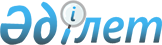 Курчатов қаласы әкімінің 2019 жылғы 12 маусымдағы № 1 "Курчатов қаласы бойынша сайлау учаскелерін құру туралы" шешіміне өзгеріс енгізу туралыАбай облысы Курчатов қаласы әкімінің 2024 жылғы 29 наурыздағы № 1 шешімі. Абай облысының Әділет департаментінде 2024 жылғы 8 сәуірде № 252-18 болып тіркелді
      ШЕШТІМ:
      1. Курчатов қаласы әкімінің "Курчатов қаласы бойынша сайлау учаскелерін құру туралы" 2019 жылғы 12 маусымдағы № 1 шешіміне (нормативтік құқықтық актілерді мемлекеттік тіркеу тізілімінде № 6015 болып тіркелген) келесі өзгеріс енгізілсін:
      көрсетілген шешімнің қосымшасы осы шешімнің қосымшасына сәйкес жаңа редакцияда жазылсын.
      2. Осы шешімнің орындалуын бақылау Курчатов қаласы әкім аппаратының басшысына жүктелсін.
      3. Осы шешім оның алғашқы ресми жарияланған күнінен кейін күнтізбелік он күн өткен соң қолданысқа енгізіледі.
      "КЕЛІСІЛДІ"Курчатов қаласыныңАумақтық сайлау комиссиясы Курчатов қаласындағы сайлау учаскелері № 150 сайлау учаскесі
      Сайлау учаскесінің орталығы: "Абай облысы Курчатов қаласының қалалық мәдениет үйі" коммуналдық мемлекеттік қазыналық кәсіпорынның ғимараты, Тәуелсіздік көшесі, 2. 
      Шекаралары: Железнодорожная (толығымен), Самал (толығымен), Құнанбай (толығымен), Курчатов (толығымен), Достық (толығымен), Победы (толығымен), Спортивная (толығымен), Теплоэнергетиков (толығымен), Тәуелсіздік 1Г, 5, 17 көшелері. № 151 сайлау учаскесі (жабық сайлау учаскесі)
      Сайлау учаскесінің орталығы: "Қазақстан Республикасы Ішкі істер министрлігінің Абай облысы полиция департаментінің Курчатов қаласының полиция бөлімі" мемлекеттік мекемесінің ғимараты, Абай көшесі, № 12.
      Шекаралары: уақытша ұстау изоляторының аумағы. № 152 сайлау учаскесі
      Сайлау учаскесінің орталығы: Абай облысы білім басқармасының Курчатов қаласы білім бөлімінің "№ 2 жалпы білім беретін орта мектебі" коммуналдық мемлекеттік мекемесінің ғимараты, Тәуелсіздік көшесі, №10.
      Шекаралары: Абай 15, 17, 19, 20, 22, 24, Алексеенко (толығымен) көшелері. № 153 сайлау учаскесі
      Сайлау учаскесінің орталығы: Абай облысы білім басқармасының Курчатов қаласы білім бөлімінің "№ 2 жалпы білім беретін орта мектебі" коммуналдық мемлекеттік мекемесінің ғимараты, Тәуелсіздік көшесі, №10.
      Шекаралары: Абай 26, 27, 28, 30, Иртышская (толығымен), Школьная (толығымен) көшелері. № 154 сайлау учаскесі
      Сайлау учаскесінің орталығы: Абай облысы білім басқармасының Курчатов қаласы білім бөлімінің "№ 2 жалпы білім беретін орта мектебі" коммуналдық мемлекеттік мекемесінің ғимараты, Тәуелсіздік көшесі, №10.
      Шекаралары: Тәуелсіздік 19, 21, 23, 25, 31, Рожанович (толығымен) көшелері. № 155 сайлау учаскесі
      Сайлау учаскесінің орталығы: Абай облысы білім басқармасының Курчатов қаласы білім бөлімінің "№ 3 орта мектебі" коммуналдық мемлекеттік мекемесінің ғимараты, Олимпийская көшесі, № 3.
      Шекаралары: Абай 31, Олимпийская 2, 4, 7, 9, 10, 15, 16 көшелері. № 156 сайлау учаскесі
      Сайлау учаскесінің орталығы: Абай облысы білім басқармасының Курчатов қаласы білім бөлімінің "№ 3 орта мектебі" коммуналдық мемлекеттік мекемесінің ғимараты, Олимпийская көшесі, № 3.
      Шекаралары: Абай 21, 34, Олимпийская 17, 18, 20, 20А, 21 көшелері. № 157 сайлау учаскесі
      Сайлау учаскесінің орталығы: Абай облысы білім басқармасының Курчатов қаласы білім бөлімінің "№ 3 орта мектебі" коммуналдық мемлекеттік мекемесінің ғимараты, Олимпийская көшесі, № 3.
      Шекаралары: Абай 25, 36, Олимпийская 23, 25, 27, 28 көшелері. № 158 сайлау учаскесі
      Сайлау учаскесінің орталығы: Абай облысы білім басқармасының Курчатов қаласы білім бөлімінің "Журавушка" балабақшасы" мемлекеттік коммуналдық қазыналық кәсіпорнының ғимараты, Олимпийская көшесі, № 30. 
      Шекаралары: Абай 47, Олимпийская 29, 31, 32, 33, 34, 36, 37, 38, 39 көшелері. № 159 сайлау учаскесі
      Сайлау учаскесінің орталығы: Абай облысы дене шынықтыру және спорт басқармасының "Курчатов қаласының балалар-жасөспірімдер спорт мектебі" коммуналдық мемлекеттік мекемесінің ғимараты, Тәуелсіздік көшесі, № 12.
      Шекаралары: Абай 38, 44, Тәуелсіздік 33, 35, 37 көшелері. № 160 сайлау учаскесі
      Сайлау учаскесінің орталығы: Абай облысы дене шынықтыру және спорт басқармасының "Курчатов қаласының балалар-жасөспірімдер спорт мектебі" коммуналдық мемлекеттік мекемесінің ғимараты, Тәуелсіздік көшесі, № 12.
      Шекаралары: Абай 45, 46, Тәуелсіздік 41, 45, 47, 49, 51 көшелері. № 161 сайлау учаскесі
      Сайлау учаскесінің орталығы: Абай облысы білім басқармасының Курчатов қаласы білім бөлімінің "№ 4 жалпы білім беретін орта мектебі" коммуналдық мемлекеттік мекемесінің ғимараты, Абай көшесі, № 50.
      Шекаралары: Абай 43, 49, 51, Олимпийская 40, Көктем (толығымен), Степная (толығымен) көшелері.
					© 2012. Қазақстан Республикасы Әділет министрлігінің «Қазақстан Республикасының Заңнама және құқықтық ақпарат институты» ШЖҚ РМК
				
      Абай облысы Курчатов қаласының әкімі

Б. Абдралиев
Курчатов қаласы әкімінің
2024 жылғы 29 наурыздағы
№ 1 шешіміне
қосымша
Курчатов қаласы әкімінің
2019 жылғы 12 маусымдағы
№ 1 шешіміне
қосымша